ServiceLargest Collegiate service organization in the worldWisconsin-Upper Michigan completes roughly 10,000 service hours each yearPartner with March of Dimes, Students Team Up to Fight Hunger, Unicef, Better World BooksLeadershipMany leadership conferences including District Convention, Key Leader, International Convention, and Membership Awareness Conference to attendMany leadership roles on the club, district and International levelsFellowship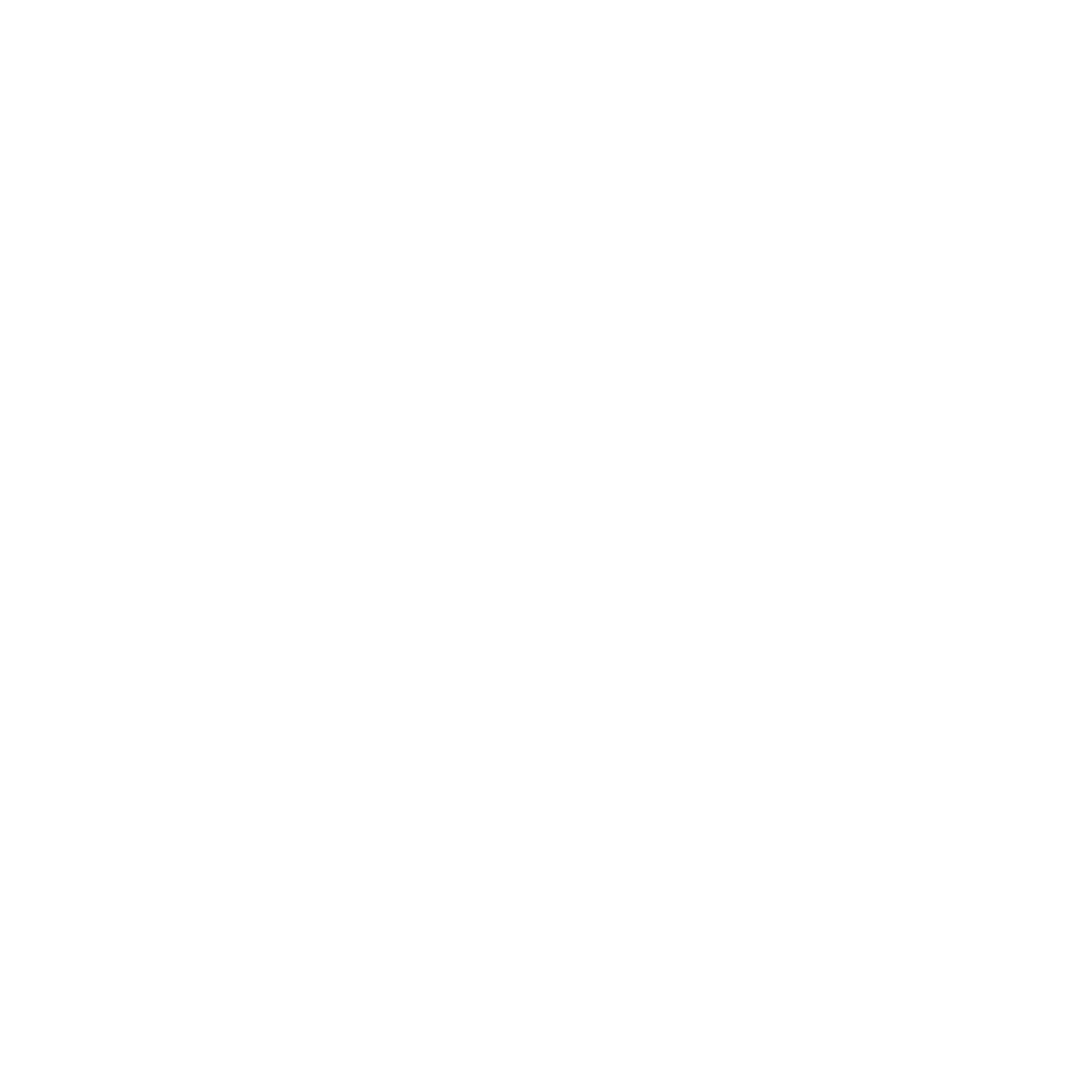 